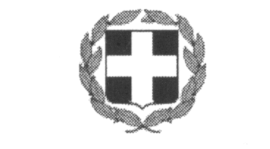 ΘΕΜΑ: Πρόσκληση εκδήλωσης ενδιαφέροντος για την οργάνωση   εκπαιδευτικής εκδρομής μαθητών του 2ου ΕΠΑΛ Ηρακλείου στα ΧανιάΗ Διευθύντρια του 2ου ΕΠΑ.Λ. Ηρακλείου προκηρύσσει την εκδήλωση ενδιαφέροντος από τα ταξιδιωτικά γραφεία για την πραγματοποίηση εκπαιδευτικής επίσκεψης μαθητών του σχολείου στο  πλαίσιο προγραμμάτων με τα παρακάτω στοιχεία:Προορισμός ΧανιάΤρείς (3)  διανυκτερεύσεις στα ΧανιάΧρονικό διάστημα Πέμπτη 5 Μαΐου έως  και Κυριακή  8 Μαΐου 2022 Μαθητές 68Συνοδοί καθηγητές 4Αναλυτικό πρόγραμμα εκδρομής:Πέμπτη 05/05/2022 Αναχώρηση από το Ηράκλειο με λεωφορείο και ενδιάμεση στάση στις Βρύσες. Άφιξη στο ξενοδοχείο. Τακτοποίηση. Επίσκεψη στο Στρατιωτικό Νοσοκομείο. Βραδινή έξοδος.Παρασκευή 06/05/2022 Επίσκεψη στο Κέντρο Αποκατάστασης ΟΛΥΜΠΙΟΝ και Κέντρο Ιπποθεραπείας. Επιστροφή στο ξενοδοχείο. Βραδινή έξοδος.Σάββατο 07/05/2022Οικία Μουσείο Ελευθέριου Βενιζέλου (Χανιά). Εκδρομή στο Θέρισο (ιστορικό χωριό, σημαντικό Κέντρο Επαναστατικών Κινημάτων της Κρήτης). Επιστροφή στο ξενοδοχείο. Βραδινή έξοδος.Κυριακή 08/05/2022Αναχώρηση από Χανιά με ενδιάμεση στάση στο Ρέθυμνο. Επιστροφή στο Ηράκλειο.Η προσφορά θα πρέπει να περιέχει και να εξασφαλίζει:Μετακίνηση με λεωφορείο από και προς τον τόπο προορισμού.Διαμονή για τρείς (3) διανυκτερεύσεις με παροχή πρωινού σε ξενοδοχείο στα Χανιά, 3 ή περισσότερων αστέρων σε ασφαλή περιοχή, κατά προτίμηση κοντά στο κέντρο της πόλης. Η δυνατότητα ημιδιατροφής είναι επιθυμητή αλλά θα πρέπει να αναφερθεί ξεχωριστά. Τρίκλινα – τετράκλινα δωμάτια για τους μαθητές (χωρίς ράντζα) και μονόκλινα για τους συνοδούς καθηγητές.Το πρόγραμμα είναι ενδεικτικό και μπορεί να αλλάξει βάσει των αναγκών και προτεραιοτήτων του σχολείου.Τουριστικό λεωφορείο για τις μετακινήσεις το οποίο θα είναι συνεχώς στη διάθεση των μαθητών για τις μετακινήσεις που αναφέρονται στο πρόγραμμα (μετακινήσεις, ξεναγήσεις, βραδινές εξόδους κλπ). Το λεωφορείο θα πρέπει να διαθέτει όλες τις προβλεπόμενες από τη κείμενη νομοθεσία προδιαγραφές (να είναι ελεγμένο από ΚΤΕΟ, έγγραφα καταλληλότητας οχήματος, επαγγελματική άδεια οδήγησης, κλιματισμό) καθώς και  να πληροί όλες τις προϋποθέσεις ασφάλειας για την μετακίνηση των μαθητών (ζώνες ασφαλείας, έμπειροι οδηγοί και ό,τι άλλο είναι απαραίτητο για την ασφαλή μετακίνηση). Η πληρότητα των λεωφορείων να είναι σύμφωνη με την ισχύουσα νομοθεσία και θα τηρούν όλα τα μέτρα ασφάλειας.Ασφάλιση ευθύνης διοργανωτή, όπως ορίζει η κείμενη νομοθεσία καθώς και πρόσθετη ασφάλιση για περίπτωση ατυχήματος ή ασθένειας μαθητή ή συνοδού και μεταφορά του αν παραστεί ανάγκη.Αποδοχή από μέρους του πρακτορείου ποινικής ρήτρας σε περίπτωση αθέτησης των όρων του συμβολαίου (εγγυητική επιστολή) με ποσό που θα καθοριστεί από το σχολείο, με ελάχιστο το 15% του συνολικού κόστους.Επιστροφή του ποσού συμμετοχής στην εκδρομή σε μαθητή που για λόγους ανωτέρας βίας ή ασθένειας  ματαιωθεί η συμμετοχή του στην εκδρομή.Την αντιμετώπιση της περίπτωσης μη πραγματοποίησης της εκδρομής λόγω ανωτέρας βίας (καιρικές συνθήκες, εκλογές κ.α.)Άδεια λειτουργίας του τουριστικού πρακτορείου (ειδικό σήμα λειτουργίας του Ε.Ο.Τ.)Κράτηση ξενοδοχείων και μέσων μετακίνησης (fax που να την επιβεβαιώνει) μετά τη συμφωνία.Δυνατότητα έκδοσης ατομικών αποδείξεων στο όνομα του γονέα- κηδεμόνα, αν ζητηθεί.Για τις παραπάνω υπηρεσίες ζητείται η τελική συνολική τιμή (με ΦΠΑ) της εκδρομής αλλά και η επιβάρυνση ανά μαθητή χωριστά.Οι προσφορές θα περιγράφουν αναλυτικά τις προσφερόμενες υπηρεσίες και τις πιθανές ενδεχόμενες βελτιωτικές προτάσεις και θα είναι σύμφωνες με την Υ.Α. 20883/ΓΔ4/13-2-2020 (ΦΕΚ 456 /τ.Β΄/13-2-2020) του ΥΠΑΙΘ, καθώς και κάθε σχετικής νομοθεσίας.  Στη συνολική τιμή και την τιμή ανά μαθητή δε θα περιλαμβάνονται τυχόν παροχές του γραφείου σας.Με την προσφορά θα κατατεθεί απαραίτητα από το ταξιδιωτικό γραφείο  και υπεύθυνη δήλωση ότι διαθέτει το ειδικό σήμα λειτουργίας, το οποίο πρέπει να βρίσκεται σε ισχύ καθώς και ένα φωτοαντίγραφο του.Επιπλέον στο φάκελο της προσφοράς πρέπει να υπάρχει απαραίτητα CD με την προσφορά σε ηλεκτρονική μορφή (doc ή pdf) για να είναι εύκολη η ανάρτησή της στο διαδίκτυο. Όσες προσφορές δεν φτάσουν έγκαιρα μέχρι την παρακάτω ημερομηνία, ή συνοδεύονται από κενό CD, θα θεωρηθούν απαράδεκτες και δεν θα αξιολογηθούν. Οι προσφορές των ενδιαφερομένων να κατατεθούν σε κλειστό φάκελο στο Γραφείο της Δ/ντριας 2ου ΕΠΑ.Λ. μέχρι την Τρίτη 03/05/2022 και ώρα 10:00 π.μ. (ή μέσω e-mail με κωδικό). Οι προσφορές θα ανοιχτούν στη συνέχεια από την αρμόδια επιτροπή στο γραφείο της Δ/ντριας και θα επιλεγεί αυτή που θα είναι σύμφωνη με τις παραπάνω προϋποθέσεις της σχετικής πρόσκλησης εκδήλωσης ενδιαφέροντος, θα κριθεί ως η πλέον κατάλληλη και ευέλικτη για διαμόρφωση σύμφωνα με το παιδαγωγικό μέρος της εκδρομής κι επιπλέον θα είναι συνολικά η πλέον συμφέρουσα οικονομικά.	Η Δ/ντρια	ΤΣΑΓΚΑΡΑΚΗ ΕΥΑΓΓΕΛΙΑ                                                                           Ταχ. Δ/νση: Πάροδος Διλβόη – Νέα ΑλάτσαταΤαχ. Κωδ.: 71409 Ηράκλειο – ΚρήτηΠληροφορίες: Τσαγκαράκη ΕυαγγελίαΤηλέφωνοFAX: 2810360741: 2810323357e-mail: mail@2epal-irakl.ira.sch.gr